Friday 17:00-20:30Saturday 08:00-17:00Sunday 08:00-15:00LocationStation 41 training grounds1850 Railroad AvenueRifle, CO970-625-1243Lunch provided SAT & SUNClass limited to 34 studentsRegistration deadline April 30Registration: $250Online registration:https://www.colorado.gov/pacific/crfr/trainings-0For more information or questions email or call: bill.smith@crfr.us970-625-1243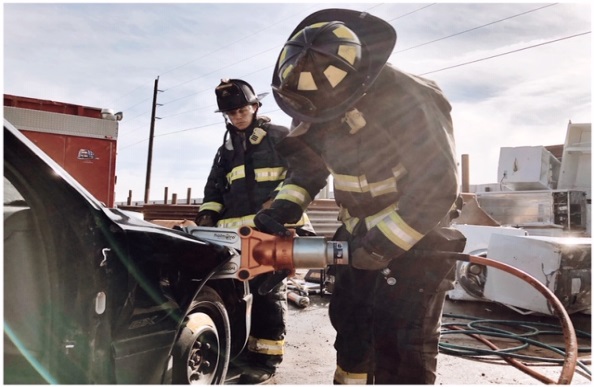 Complex extricationFocus is on “small crew”/rural extrication and stabilization operations. 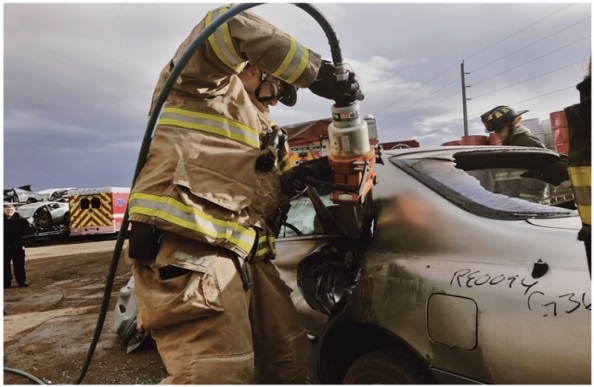 Extrication basics Opportunities to:  Learn different techniques. Utilize new tools. Hone your extrication skills.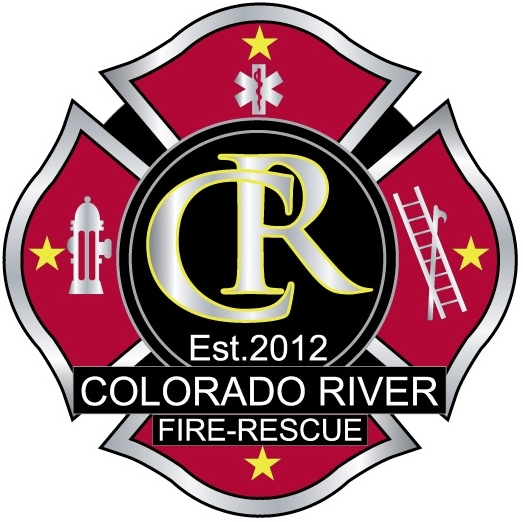 Hosted by Colorado River Fire RescueVehicle extrication